Tutoriel pour la construction d’un diaporama par les élèves :Etape 1 : choisissez le type de présentation : 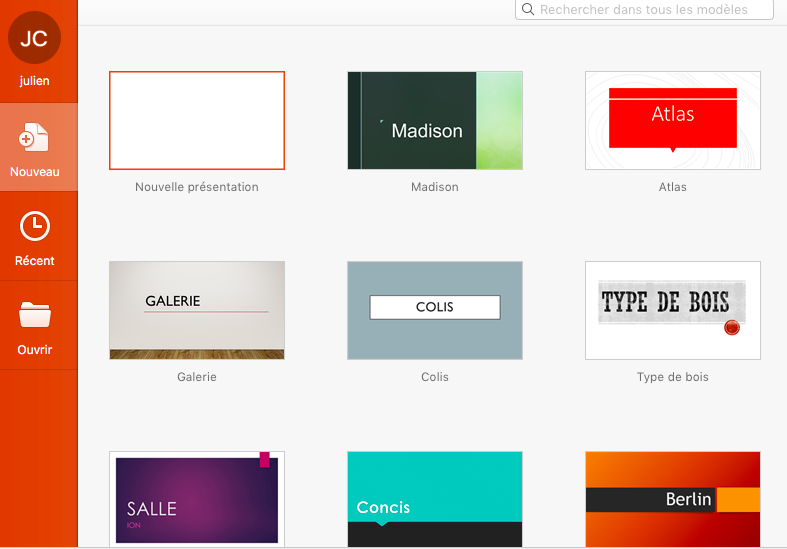 Conseil : éviter les fonds trop sombres.Etape 2 : choisir un titre en diapo n°1 :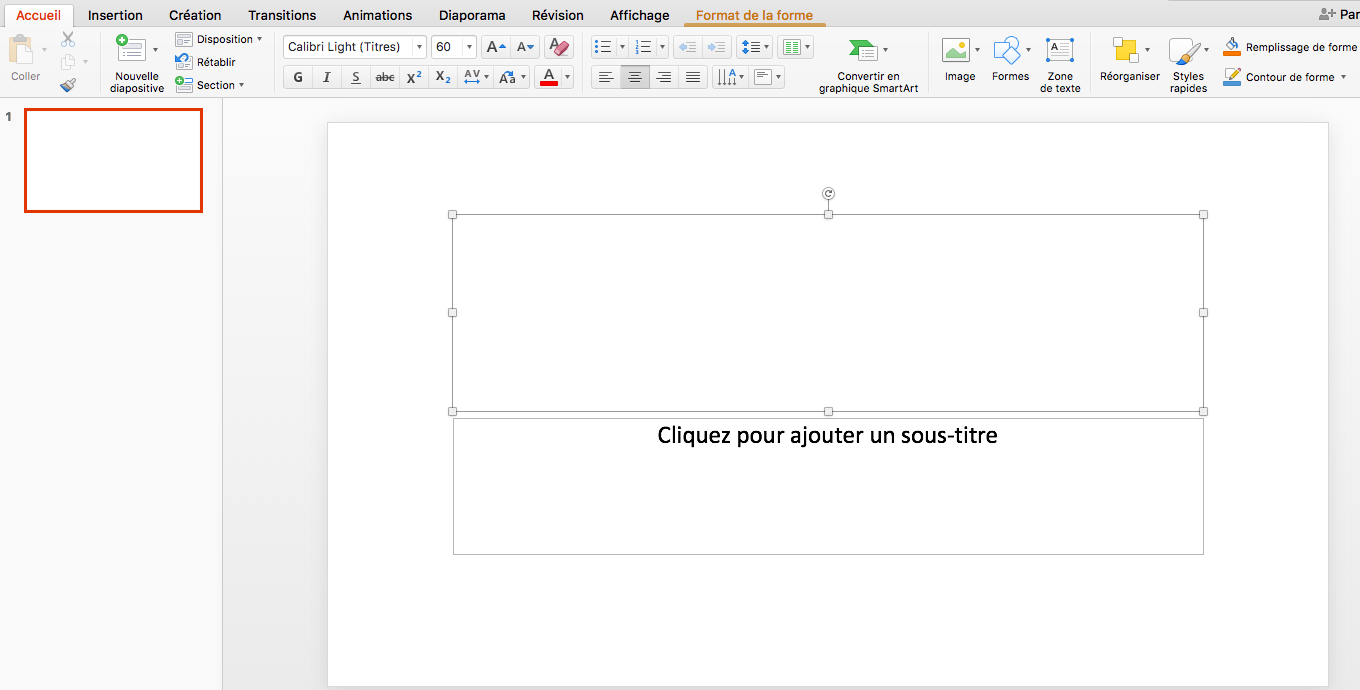 Conseils : Cliquer sur la zone de texte pour écrire. Choisir une police claire et aérée.Noter noms, prénoms et classe. Vous pouvez modifier ensuite la couleur du texte, la taille de la police, à l’aide de la barre d’outils qui se situe dans l’onglet « Accueil » en haut à droite. Etape 3 : insérer une image : 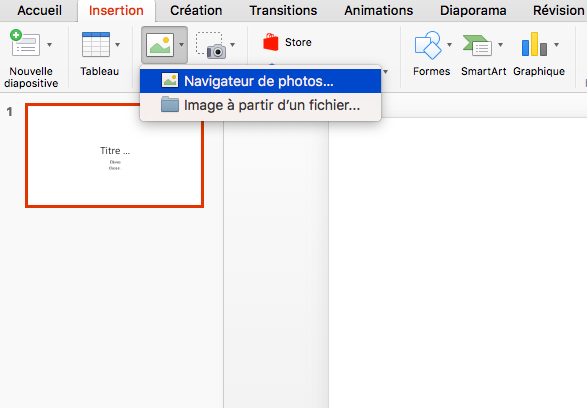 Conseil : enregistrer préalablement les photos et images sur l’ordinateur. Etape 4 : créer de nouvelles diapos :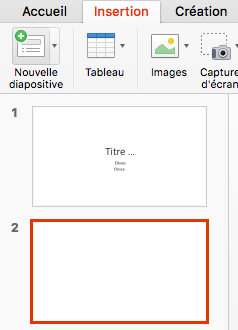 Conseil : vous pouvez également faire « clic droit » sous les diapos et choisir l’onglet « nouvelle diapo » :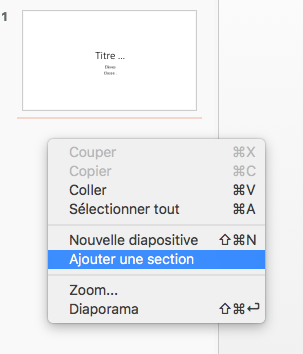 Etape 5 : Choix de la disposition de la diapo : 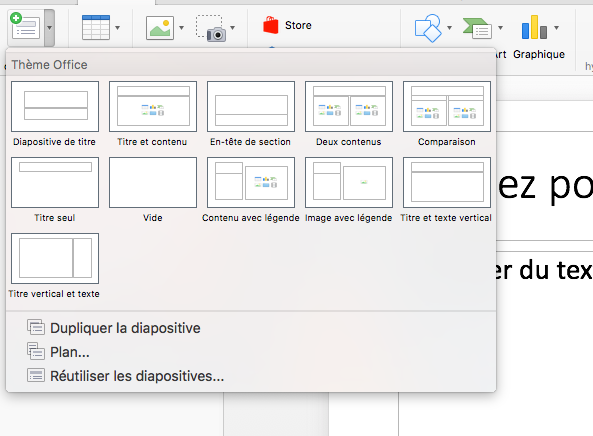 Conseils : Le choix de la disposition dépend de ce que vous voulez y mettre. Choisir par exemple la disposition « vide » si vous ne souhaitez mettre qu’une image dans la diapo. Etape 6 : insérer une nouvelle zone de texte dans une diapo :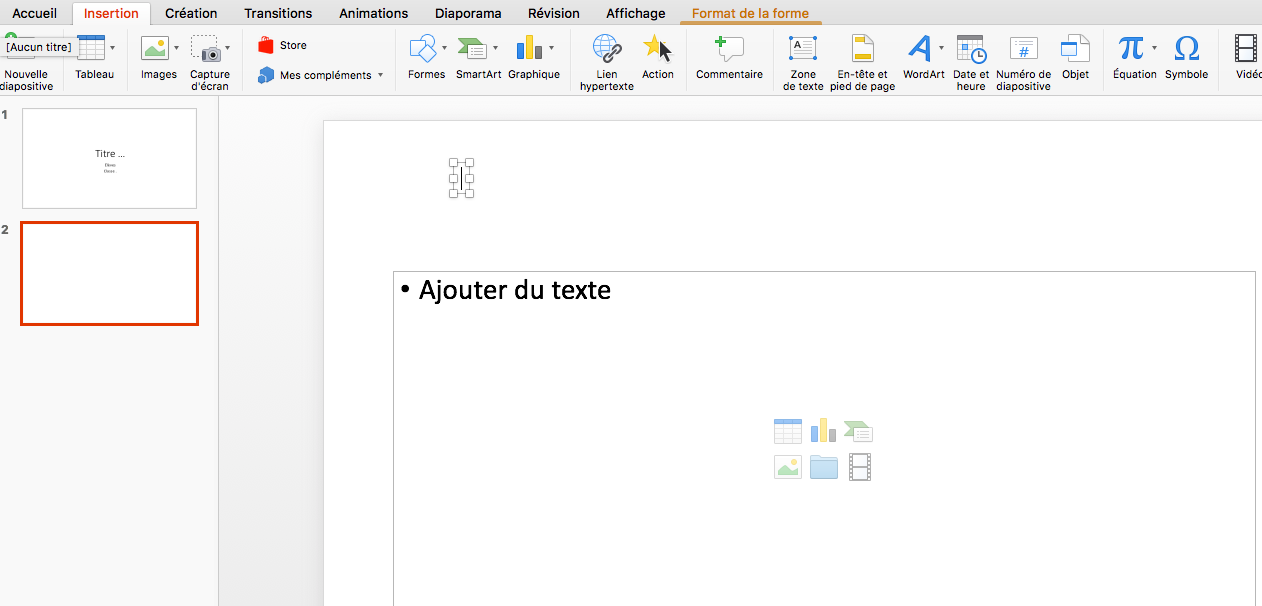 Pour créer une zone de texte aléatoire comme ici, il faut double-cliquer sur une zone hors du cadre. Conseil : très utile pour créer une légende sous une image ou pour rajouter du texte. A vous de jouer ! 